MŁODZIEŻOWA RADA MIASTA RACIBÓRZ 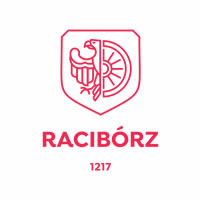 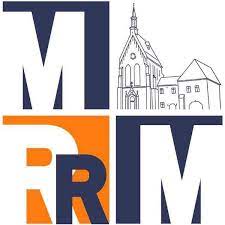 	Zaprasza do udziału w konkursie plastycznympod hasłemFerie w Kadrze: Twój Racibórz Artystycznie	Celem konkursu jest rozwijanie wyobraźni plastycznej dzieci i młodzieży, uwrażliwianie na piękno własnego regionu poprzez przedstawienie obrazu Raciborza z uwzględnieniem architektury miejskiej, zabytków, mieszkańców, przyrody oraz miejsc przeznaczonych na rozrywkę, zabawę i odpoczynek.Warunki konkursu:Konkurs organizowany jest w terminie od 05.02.2024r. do 27.02.2024r.W konkursie mogą brać udział dzieci i młodzież  w wieku od 4 do 15 lat.Prace oceniane będą w następujących kategoriach wiekowych: 4 do 6 lat, 7 do 11 lat oraz 12 do 15 lat.Format pracy A3.Praca (płaska) może być wykonana dowolną techniką plastyczną.Oceniane będą tylko prace indywidualne.Prace plastyczne powinny być na odwrocie opatrzone danymi dziecka (imię i nazwisko, wiek uczestnika, tytuł pracy).Prace składać należy w Biurze Rady Miasta, pokój 106, I piętro Urząd Miasta Racibórz.Do każdej pracy należy dołączyć wypełniony załącznik nr 1, którego wzór zostaje przekazany wraz z regulaminem konkursu.Rozwiązanie konkursu nastąpi do 01.03.2024r. Zwycięskie prace znajdą się w galerii na stronie Młodzieżowej Rady Miasta oraz w lokalnych mediach. Rozdanie nagród odbędzie się na najbliższej Sesji Młodzieżowej Rady Miasta po ogłoszeniu wyników konkursu. O terminie poinformujemy indywidualnie.Organizator przewidział w każdej kategorii wiekowej następujące nagrody:I miejsce – bon do Empiku o wartości 100 złII miejsce– bon do Empiku o wartości 75 złIII miejsce – bon do Empiku o wartości 50 złOrganizator zastrzega sobie prawo pozostawienia, publikacji i wystawiania nagrodzonych i wybranych przez komisję konkursową prac.Wszelkie zapytania związane z konkursem proszę kierować do koordynatora: Paweł Kaptur- mlodziezowaradamiasta.raciborz@gmail.com